Mrs. Eller and Mrs. Hines’ December Kindergarten Newsletter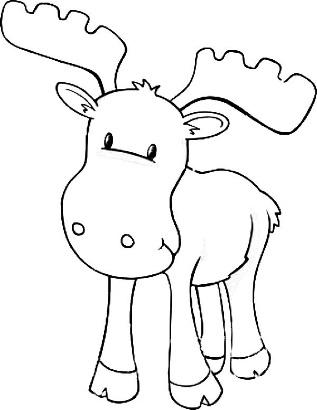 Important Dates:Dec. 12th - Walking Trip to Ligon (Holiday Concert).Dec. 21st - Polar Express Day (Wear your Jammies)Dec. 22nd-Jan. 2nd - NO SCHOOL (Vacation/Break)Jan 3rd Back to School :0)Supply Needs: thick white cardstock, Avery Labels (30 per page), 23 packets of hot cocoa, 3 bags of mini marshmallows, googly eyes, stamp pads (any color). Volunteer needed to make gingerbread playdough. Please email me if you can help.BYOD in Kindergarten: The K team is excited to launch BYOD!On Fridays in December, your child is welcome to bring their device. You and your child need to submit the BYOD contract prior to sending a device.We need your child's device ready to go. This includes being connected to our WAKE-BYOD Wifi, and downloading some apps we will be utilizing. Please download the app for Seesaw CLASS, Epic Books for Kids and a QR Reader. Both apps are free! We will likely ask for additional downloading as we progress. December will be our chance to “practice” with our devices and work out the kinks, so we are ready to integrate technology for our units after the new year. Please note: Your child will be responsible for their device. They will keep it in their backpacks and our classrooms will be locked when a teacher/TA is not present in the room. Students will be required to bring devices home at the end of the school day. Here is a link to more information about BYOD from the Hunter website: http://www.wcpss.net/domain/6403Devices Donations Being Accepted in Kindergarten! Do you have an old phone/device that is WiFi compatible that you are no longer using? We’d love to adopt it! If you have a device you’d like to permanently donate to our class, please contact me.Big Universe - Thanks to WCPSS, your child has an online library account with Big Universe. You may visit Big Universe at with the login information below to access books online. A great resource to practice reading and great for non-fiction books.  This site only gives some "listen and read along" options but does allow you to create your own library so you can go back to re-read your favorites.  Here is a link to Big Universe: https://www.biguniverse.com/signin​Student username:  wcpss student ID #, Password:  student ID #, Group username:  wcpss Polar Express Day, December 21st  - Pajama Day  …. we will watch the Polar Express movie, write about riding the polar express and enjoy some hot chocolate!----------------------------------------------------------------------------------------------December Math:Reading and writing number words one to twenty.  Composing and decomposing numbers 11-19: teen numbers, ten frames/groups, composing and decomposing with objects, drawings and equations, partners of 10 (10=6+4), shapes (triangle, rectangle, square, circle, hexagon, cube, cylinder, sphere, cone), attributes of shapes (sides, vertices/corners), positional words, 2 and 3 dimensions of shapes.December Reading:Using Reading Strategies (Tricks & Tools for Reading): Crosscheck: Does it look right? Does it sound right? Does it make sense? Use tools/strategies to make meaning when reading. Identify patterns when reading: Do pictures repeat? Do words repeat? Do actions repeat? Does it rhyme?  Using letters and sounds to read and build words, CVC words.  Using syllables, phonemes, beginning sounds, rhymes, phonics, decoding, word analysis skills, high frequency words to read. Asking and answering key questions in a text.  Asking and answering questions about unknown words in a text. Retelling and identifying characters, setting, beginning, middle, ending, problem and solution. Making predictions and connections. Recognizing patterns in books.  Three types of endings: opposite endings, endings where the whole comes to light (whole something) and funny endings. Rhyming patterns and word families. Fluency: voice changes when reading.  Dramatizing: our bodies come to life.December Writing:  Opinion Writing, forming an opinion and stating reasons for it. Continue to rehearse, plan and write complete sentences.  Reread own writing and practice 1-1 correspondence. Editing your writing. Forming an opinion and state a reason for it.Word Wall: Students are expected to be able to read and spell all the words we have learned and added to our “Word Wall”.  We practice these words daily during meeting time. Be sure to practice at home too. Word Wall (High Frequency) Words we have learned: a, an, as, all, at, and, can, go, I, in is, it, look, like, me, my, no, not, on, see, the, to, you.  This month we will add the words: he, him, his, she, her, big, little, up, down (See “reading resources” tab on class website for a list of the words to practice at home).